COPYRIGHT TRANSFER STATEMENT                                                 Journal of Studies and          Researches of Sport Education JSRSE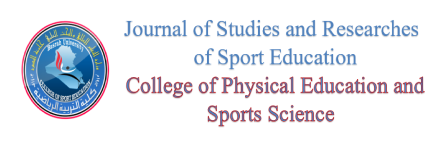 COPYRIGHT TRANSFER STATEMENTManuscript Title: ……………………………………………………………………………….Name 1……………………………………………………Address………………………………..Mailing Address and Telephone/Fax NumbersEmail……………………………………. Institutional Affiliation ……………………………………Name 2 ……………………………………………………Address………………………………..Mailing Address and Telephone/Fax NumbersEmail……………………………………. Institutional Affiliation…………………………………….Name 3 ……………………………………………………Address……………………………….Mailing Address and Telephone/Fax NumbersEmail……………………………………. Institutional Affiliation…………………………………….Corresponding Author – Name………………………………………………….email……….        Each author warrants that his submission to the work is original and that he or she has full power to enter into this agreement. Neither this work nor a similar work has been published elsewhere in any language nor shall be submitted for publication elsewhere while under consideration by JSRSE Each author also accepts that the JSRSE will not be held legally responsible for any claims of compensation.        Authors wishing to include figures or text passages that have already been publishedelsewhere are required to obtain permission from the copyright holder(s) and to include evidence that such permission has been granted when submitting their papers. Any material received without such evidence will be assumed to originate from the authors.We are in agreement with the statements and we accept scientific and legal responsibility of the articleName1                                  Date                             SignatureName2                                  Date                             SignatureName3                                  Date                             Signature________________________________________________________________Journal of Studies and researches of Sport Education,  Physical Education and Sports Sciences College / University of Basra, http://jsrse.edu.iq/index.php/home